EinladungEncuentro Hispánico DSV Berlin-Brandenburg 2019 Viernes, 22 de febrero de 2019Los medios digitales en la clase de españolDer DSV und die Consejería de Educación de la Embajada de España en Alemania laden in Zusammenarbeit mit dem Instituto Cervantes Berlin herzlich zum Encuentro Hispánico 2019 ein.Datum 		Freitag, 22. Februar 2019Uhrzeit 	9.00 bis ca. 17.00 Uhr (Zugang zur Botschaft ab 8.30 Uhr), bitte Personalausweis bereithalten!) Ort	Embajada de España en Alemania, Lichtensteinallee 1, 10787 Berlin, Zugang zur Veranstaltung durch die Tür des Ausstellungsraums - Thomas-Dehler-Straße.Kosten 		Neumitglieder				kostenlos!				DSV-Mitglieder				10 €			ReferendarInnen, Studierende		12 €Nichtmitglieder				20 €Organisation 	Vorstand DSV Berlin-Brandenburg:Katrin Bergner, Ruth Falbe, Virtudes González, Mario Schimanski, Henning Siemers, Luise Wegscheider Consejería de Educación:Irune Arratíbel Irulegui (Consejera de Educación), Miguel Presa y Rosario Outes (asesores técnicos)			 Eine Anmeldung ist unbedingt erforderlich (begrenzte Plätze!) und erfolgt in zwei Schritten (ohne Anmeldung kein Einlass in die Botschaft!): Übermittlung der Teilnehmerdaten per E-Mail (dsvencuentro2019@gmx.de) Nach Erhalt der Eingangsbestätigung Überweisung der Tagungsgebühr auf das dort angegebene Konto  Anmeldeschluss: 14.02.2019 (Zahlungseingang; der frühe Anmeldeschluss ist durch die Sicherheitsanforderungen der Botschaft bedingt.)Bitte beachten Sie, dass die Namen der Teilnehmer ausschließlich für Anmeldezwecke in einer Cloud gespeichert werden. Eine Weitergabe erfolgt nicht.Für Neumitglieder (Beitritt zwischen 1.12.2018 – 14.02.2019) ist die Teilnahme kostenlos.                Beitrittserklärung: https://www.hispanorama.de/unser-verband/mitglied-werden/Aus räumlichen Gründen sind die Teilnehmerzahlen in den talleres begrenzt. Bitte markieren Sie den gewünschten taller - und nur diesen einen – in der E-Mail-Anmeldung (s. u.) mit einem X. Die Vergabe der Plätze in den talleres erfolgt in der Reihenfolge der Überweisungseingänge – je früher Sie sich anmelden und die Tagungsgebühr (bzw. bei Neumitgliedern die Beitrittserklärung) eingeht, umso eher kann Ihrem Wunsch entsprochen werden.Bitte beachten Sie eventuelle aktuelle Hinweise auf http://dsvberlinbrandenburg.wordpress.com/In der Tagungsgebühr inbegriffen sind Kaffee, Wasser und zum Ausklang des Tages eine copa de despedida. Die Teilnehmerinnen und Teilnehmer erhalten am Ende der Veranstaltung vom DSV eine Teilnahmebestätigung zur Vorlage beim Arbeitgeber (Anerkennung als Fortbildung ist üblich - bitte vorab mit der Schulleitung klären).Im Rahmen der Veranstaltung findet eine Mitgliederversammlung des DSV-Landesverbands Berlin-Brandenburg statt, zu der wir hiermit herzlich einladen. Mitglieder, die nur von 14.15-14.45 zur Mitgliederversammlung in die Botschaft kommen möchten, haben hierzu die Möglichkeit. Bitte kündigen Sie uns Ihr Kommen in diesem Fall bis spätestens 14.2. an die folgende E-Mail-Adresse an, damit wir das Sicherheitspersonal informieren können: dsvencuentgro2019@gmx.de Anmeldung – so geht’s: Bitte die Vorlage unten auf dieser Seite in den Zwischenspeicher kopieren (mit gedrückter linker Maustaste markieren – dann Strg + c drücken), in die E-Mail einfügen (Strg + v) und persönliche Daten ergänzen.Sie erhalten nach Eingang der Anmeldung eine Eingangsbestätigung, in der wir Ihnen die Kontodaten mitteilen. Nach Eingang der Zahlung erhalten Sie eine weitere Bestätigung. Beide Nachrichten erhalten Sie jeweils innerhalb weniger Tage.Bitte unbedingt beachten:Die Anmeldung ist ausschließlich wie hier beschrieben per E-Mail über den DSV Berlin-Brandenburg möglich. Die Partnerinstitutionen bearbeiten keine Anmeldungen!Anmeldeschluss: 14.02.2019 (Zahlungseingang)Mit dem Absenden der E-Mail an o.g. Adresse erkläre ich mein Einverständnis mit der nachfolgend beschriebenen Verarbeitung meiner personenbezogenen Daten. Die Daten werden für die Abwicklung des Anmeldeprozesses und für den Abgleich der Daten am Tag des Encuentro (Eingangskontrolle im Botschaftsgebäude) in einer Cloud und in Papierform beim DSV gespeichert. Die E-Mail-Adresse wird für die Zusendung der Anmeldebestätigung und der Rechnung benötigt, die freiwillige Angabe der Telefonnummer wird ggf. für Rückfragen zur Anmeldung genutzt. Die Daten werden nicht an Dritte weitergegeben und nach Abschluss des Encuentro aus der Cloud  gelöscht und die Papierliste vernichtet.
Bezüglich der weiteren Datenverarbeitung von (Neu-)Mitgliedern des DSV weisen wir auf die Datenschutzerklärung des Verbandes hin, die auf https://www.hispanorama.de/datenschutz eingesehen werden kann.@@@@@@@An/To: dsvencuentro2019@gmx.de Betreff/Subject: Anmeldung Encuentro 2019 für ____________________ (eigenen Namen ergänzen)Nachrichtentext:(den eingerückten Teil kopieren, in die Mail einfügen und Daten ergänzen)	Name, Vorname: 	Anschrift:	Telefon (freiwillig für eventuelle Rückfragen zur Anmeldung): 	E-Mail: 	Bitte ankreuzen:O Ich bin Neumitglied (Beitritt zwischen 1.12.2018 und 14.02.2019, bitte        Beitrittserklärung anhängen)	O Ich bin Mitglied im DSV (falls bekannt Mitgliedsnummer:(         )  10 €	O Ich bin Student/in oder Referendar/in, 12 €                   im Seminar von  Frau/Herrn   ______________________________	O Ich überweise die volle Tagungsgebühr 20 €Ich möchte an folgendem taller  teilnehmen (bitte nur eins ankreuzen):	O Taller I	O Taller II	O Taller IIIIch habe zur Kenntnis genommen, dass meine Anmeldung erst mit dem Eingangder Tagungsgebühr auf dem Konto der Veranstalter wirksam wird (bei Neumitgliedern: Eingang der DSV-Beitrittserklärung inkl. Bankverbindung). @@@@@@@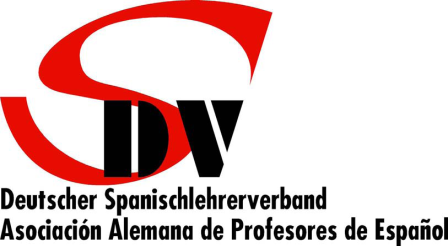 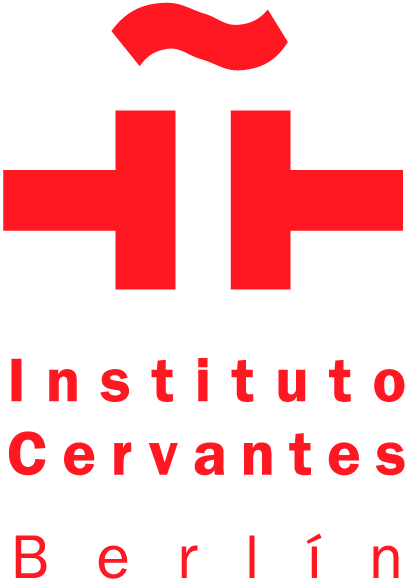 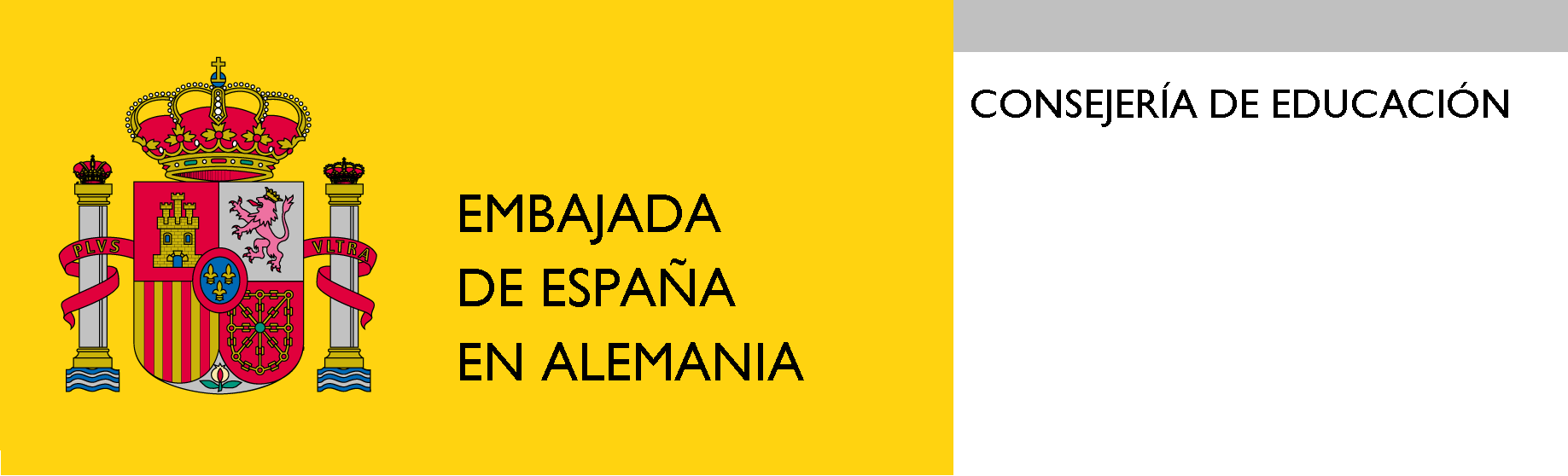 